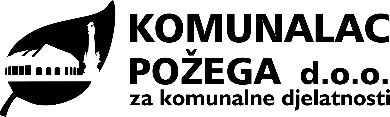 PLAN INVESTICIJA I INVESTICIJSKOG ODRŽAVANJA 2021. 	Prijedlog Plana investicija i investicijskog održavanja za 2021. god. uključuje sanaciju i održavanje postojećih zgrada i infrastrukture, izgradnju novih građevina za obavljanje djelatnosti gospodarenja otpadom, izradu dokumentacije i provedbu aktivnosti koje će omogućiti unaprjeđenje djelatnosti društva te nesmetan i kvalitetan rad Društva. Plan je podijeljen prema djelatnostima koje Društvo obavlja te prema programima i izvorima financiranja koji prate te programe, a temeljen je na prethodnom iskustvu u poslovanju iz 2020. god., započetim aktivnostima iz prethodnog razdoblja te potrebama za sanacijom i opremanjem postojećih objekata,  izgradnjom novih građevina u gospodarenju otpadom te izradom potrebne dokumentacije za provedbu planiranih aktivnosti.Za realizaciju Plana investicija i investicijskog održavanja 2020.god. potrebno je osigurati izvore financiranja, ishoditi potrebne dokumente i dozvole te provesti postupke nabave i izbor izvoditelja za planirane radove i aktivnosti. Dio aktivnosti vezan je za Ministarstvo gospodarstva i održivog razvoja i Fond za zaštitu okoliša i energetsku učinkovitost na čije je pozive Društvo apliciralo projekte iz područja zaštite okoliša i održivosti resursa u okviru Operativnog programa Konkurentnost i kohezija 2014.-2020. Radi se o projektima koji se sufinanciraju iz Kohezijskog fonda u okviru Programa dodjele državnih potpora za ulaganja u postrojenja za biološku obradu odvojeno sakupljenog biootpada te Programa dodjele de minimis potpora za nabavu komunalnih vozila, kojima se malim, srednjim i velikom poduzetnicima nastoji pomoći u realizaciji EU projekata. Planirana sredstva ovog plana predviđena su na temelju dosadašnjeg iskustva, informativnih ponuda, izrađenih troškovnika s procjenom vrijednosti te na temelju ugovorenih vrijednosti projekata.U djelatnosti gospodarenja otpadom planiraju se aktivnosti na izgradnji privremenih prometnica, obodnih nasipa i odzračnika za otplinjavanje na odlagalištu Vinogradine. Društvo je krajem 2020.godine s Ministarstvom gospodarstva i održivog razvoja i Fondom za zaštitu okoliša i energetsku učinkovitost sklopilo Ugovor o dodjeli bespovratnih sredstava za projekt Izgradnja i opremanje kompostane na odlagalištu Vinogradine kojim se projekt sufinancira s intenzitetom potpore 50% prihvatljivih troškova projekta. Provedba projekta planirana je tijekom 2021. i 2022. godine, a provedba aktivnosti započela odmah po potpisu ugovora. U ovoj godini planira se i početak pripremnih aktivnosti na proširenju reciklažnog dvorišta na odlagalištu Vinogradine jer se radi o plohi za odvojeno sakupljanje otpada na kojoj se količina otpada za prihvat, pripremu i predaju ovlaštenim sakupljačima iz godine u godinu povećava. Građevinska dozvola za ovu plohu ističe u travnju 2022. godine te je neophodno započeti s pripremnim radovima prije isteka dozvole. I u 2021. godini obavit će se geodetsko snimanje odlagališta i izračun raspoloživog kapaciteta odlagališta, što je obveza iz ugovora o sufinanciranju sanacije odlagališta Vinogradine između Grada Požege i Fonda za zaštitu okoliša i energetsku učinkovitost. Planirana je daljnja izgradnja podloga za spremnike za otpad u stambenim naseljima vlastitim sredstvima Društva. U 2021.god. nastavlja se implementacija odvojenog sakupljanja korisnog otpada u jedinicama lokalne samouprave na području Požeštine (podjela posuda za otpad, vrećica i sl.) čiji su troškovi  izrade letaka, brošura, uputa i sl. planirani u okviru stavke provedbe programa edukacije na području zaštite okoliša i prirode vlastitim sredstvima društva. Društvo planira u skladu s epidemiološkim mjerama i dalje provoditi edukacije učenika i stanovništva. Novi Pravilnik o gospodarenju otpadom (NN 81/20) je za osobe koje upravljaju reciklažnim dvorištem propisao obvezu sudjelovanja u sustavu povratne naknade za otpad obuhvaćen sustavom povratne naknade tako da su u 2021. godini planirana i sredstva za prilagodbu reciklažnih dvorišta novoj obvezi, pri čemu se očekuje sufinanciranje od strane JLS-a kao vlasnika reciklažnih dvorišta. U djelatnosti gospodarenja otpadom Društvo planira uvesti integrirani sustav upravljanja sukladno međunarodno priznatim normama.U djelatnosti održavanja i izgradnje groblja nastavlja se izgradnja ograde na južnom dijelu Groblja sv.Ilije. Izgradnja je podijeljena u dvije faze – u prvoj fazi izvedeni su pripremni, zemljani i betonski i armirano-betonski radovi, a radovi druge faze (bravarski i fasaderski) izvodit će su 2021. godini. Značajniji radovi planiraju se i na Groblju Krista Kralja na kojem su predviđeni najnužniji radovi sanacije krova radi zaštite objekta, te izgradnja sustava odvodnje i drenaža grobnog polja 11. Izgradnja ove infrastrukture je priprema za izgradnju grobnica i otvaranje novog grobnog polja za korištenje. Za radove na Groblju Krista Kralja očekuje se financiranje iz sredstava prikupljenih naknadama za dodjelu grobnog mjesta na korištenje kojima raspolaže jedinica lokalne samouprave, Grad Požega. Na groblju u Dervišagi planirana je izgradnja staze, a na ostalim grobljima uobičajeni radovi sanacija i održavanja – popravak staza, grobljanskih objekata, uređenje zelenila i sl., a  sve u skladu s potrebama pojedinog groblja. Investicije na grobljima financiraju se iz sredstava prikupljenih grobljanskim naknadama. U djelatnosti grijanja stambenih zgrada planirani su radovi na zajedničkom sustavu grijanja naselja Babin vir  koji obuhvaćaju nabavu potrebnih dijelova, popravke i preinake u kotlovnicama V.Nazora i M.Krleže. Planirano je i unaprjeđenje rada dimnjačarske službe nabavom kamere za pregled dimnjaka koja će omogućiti pružanje kvalitetnije usluge. Nastavlja se evidentiranje dimovodnih objekata kako bi se stvorila kvalitetna baza za obavljanje ove djelatnosti. Aktivnosti vezane za poboljšanje sustava grijanja stambenih zgrada i dimnjačarstvo financirat će se vlastitim sredstvima Društva.  U djelatnosti naplate parkiranja planirana je nabava potrebnih rezervnih dijelova za održavanje postojećih parkirnih aparata. Kontinuirano se provodi i modernizacija službe naplate parkiranja kroz nabavu i ugradnju novih uređaja i opreme. Također je u planu zamjena dijela vertikalne prometne signalizacije u parkirališnim zonama. Planirane aktivnosti financirat će se iz vlastitih sredstava Društva.U djelatnosti upravljanja tržnicom planira se nastavak radova na uređenju tržnice te provedba programa promidžbe gradske tržnice, kako bi se na tržnicu privukao što veći broj građana. Radovi bi trebali obuhvatiti ličenja, sanacije pojedinih instalacija, radove sanacije ravnog krova tržnice, a program promidžbe provedbu edukacije, organizaciju radionica, tematskih događanja i sl., a sve u skladu s epidemiološkim mjerama. Planirane aktivnosti financirat će se iz vlastitih sredstava Društva.Na objektima zajedničkih potreba u planu su daljnji radovi na uređenju dvorišnih zgrada u Vukovarskoj 8. U 2021.godini planiran je nastavak ulaganja i u poslovni krug u Industrijskoj ulici u smislu usklađenja s postojećom zakonskom regulativom vezano za gospodarenje vlastitim proizvodnim otpadom u poslovnom krugu, nabavu potrebnog namještaja i opreme za pojedine prostorije poslovnog objekta te hortikulturno uređenje. Predviđene aktivnosti planiraju se financirati vlastitim sredstvima Društva.Za realizaciju Plana investicija i investicijskog održavanja u 2019.god. potrebno je kontinuirano iznalaziti financijska sredstava, kako bi se planirani projekti mogli ostvariti. Za dio investicija planirana su sredstva EU fondova i JLS, ali većinom se radi o vlastitim sredstvima Društva. Kako je zakonska obveza jedinica lokalne samouprave osigurati komunalnu opremu za odvojeno sakupljanje otpada kao i funkcioniranje reciklažnih dvorišta, JLS će imati značajnu ulogu u financiranju istih u 2021.godini. U realizaciji investicija i investicijskog održavanja nužno je aktivirati sve raspoložive djelatnike Komunalca Požega d.o.o. u stručnom dijelu poslova i izvođenju pripremnih i jednostavnijih radova kako bi se i na taj način pridonijelo boljim poslovnim rezultatima Društva za 2021. god. Isto tako očekujemo da će uvođenje integriranog sustava upravljanja sukladno međunarodno priznatim normama u djelatnosti gospodarenja otpadom značajno pridonijeti podizanju razine profesionalnog odnosa zaposlenika prema poslu uz uvažavanje najviših ekoloških standarda s ciljem poboljšanja i unapređenja kvalitete usluga.U  Požegi, prosinac 2020. god.							            Direktor:          								                         Tomislav Didović, dipl.oec.											